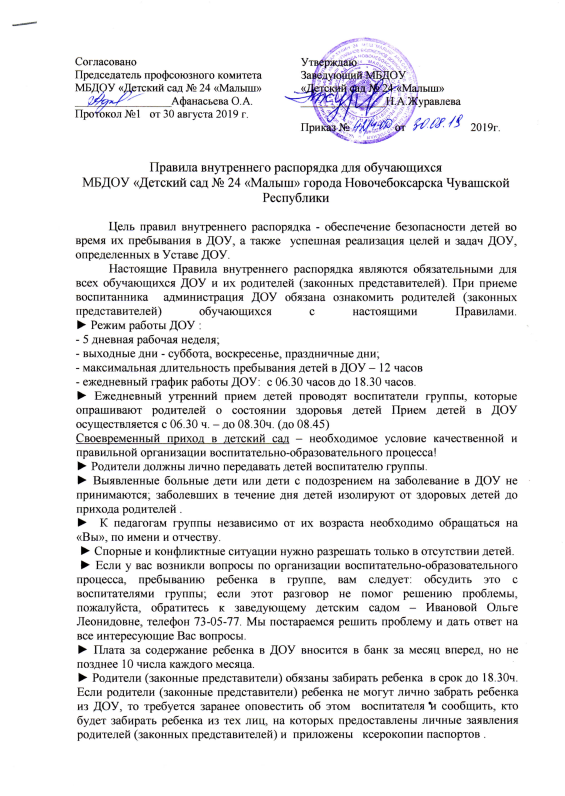 ► О невозможности прихода ребенка по болезни или другой уважительной причине необходимо обязательно сообщить в ДОУ. Ребенок, не посещающий детский сад более пяти дней (за исключением выходных и праздничных дней), должен иметь справку от врача, при возвращении после более длительного отсутствия предоставляется справка о состоянии здоровья ребенка и контактах за последний 21 день.► Санитарными нормами запрещается оставлять коляски и санки в помещении детского сада. ► В случае длительного отсутствия ребенка в ДОУ по каким-либо обстоятельствам, необходимо написать заявление на имя заведующего ДОУ о сохранении места за ребенком с указанием периода отсутствия ребенка и причины.► Перед тем, как вести ребенка в детский сад, проверьте, соответствует ли его одежда времени года и температуре воздуха. Проследите, чтобы одежда ребенка не была слишком велика и не сковывала его движений. В правильно подобранной одежде ребенок свободно двигается и меньше утомляется. Завязки и застежки должны быть расположены так, чтобы ребенок мог самостоятельно себя обслужить. Обувь должна быть легкой, теплой, точно соответствовать ноге ребенка, легко сниматься и надеваться.   Носовой платок (одноразовые носовые платки) необходим ребенку, как в помещении, так и на прогулке. Сделайте на одежде удобные карманы для его хранения.► Родители (законные представители) обязаны приводить ребенка в ДОУ здоровым и информировать воспитателей о каких-либо изменениях, произошедших в состоянии здоровья ребенка дома.► Родители (законные представители) обязаны приводить ребенка в опрятном виде, чистой одежде и обуви. У малыша должна быть сменная одежда (сандалии, трусики, майка, колготки), расческа, спортивная форма (футболка, шорты и чешки), а также  головной убор (в теплый период года).  ► Чтобы избежать случаев травматизма, родителям необходимо проверять содержимое карманов в одежде ребенка на наличие опасных предметов. Категорически запрещается приносить в ДОУ острые, режущие, стеклянные предметы, а также мелкие предметы (бусинки, пуговицы и т. п.), таблетки и другие лекарственные средства.► Запрещается приносить в детский сад жевательную резинку и другие продукты питания (конфеты, печенье, напитки и др.).► Не рекомендуется одевать ребенку золотые и серебряные украшения, давать с собой дорогостоящие игрушки, мобильные телефоны, а также игрушки, имитирующие оружие.► В группе детям не разрешается бить и обижать друг друга, брать без разрешения личные вещи, в том числе и принесенные из дома игрушки других детей; портить и ломать результаты труда других детей. Детям не разрешается «давать сдачи», так же, как и нападать друг на друга. Это требование продиктовано соображениями безопасности каждого ребенка. Просим Вас в семье поддерживать эти требования! 	Совместная работа педагогического коллектива ДОУ и семьи станет для ребенка лучшим «мостиком» между домом и детским садом. Мы стремимся к тому, чтобы и дети, и родители чувствовали себя в нашем учреждении комфортно. 	Приветствуем активное участие родителей в жизни группы: – участие в праздниках и развлечениях, родительских собраниях, трудовых десантах; – сопровождение детей на прогулках, экскурсиях за пределами детского сада; – работу в родительском комитете группы или детского сада;Заранее благодарны Вам за помощь и понимание, надеемся на тесное сотрудничество! Ваше внимание и аккуратность по отношению к детскому саду воспитывают положительные качества у детей.